October2023Glasgow Scottie Band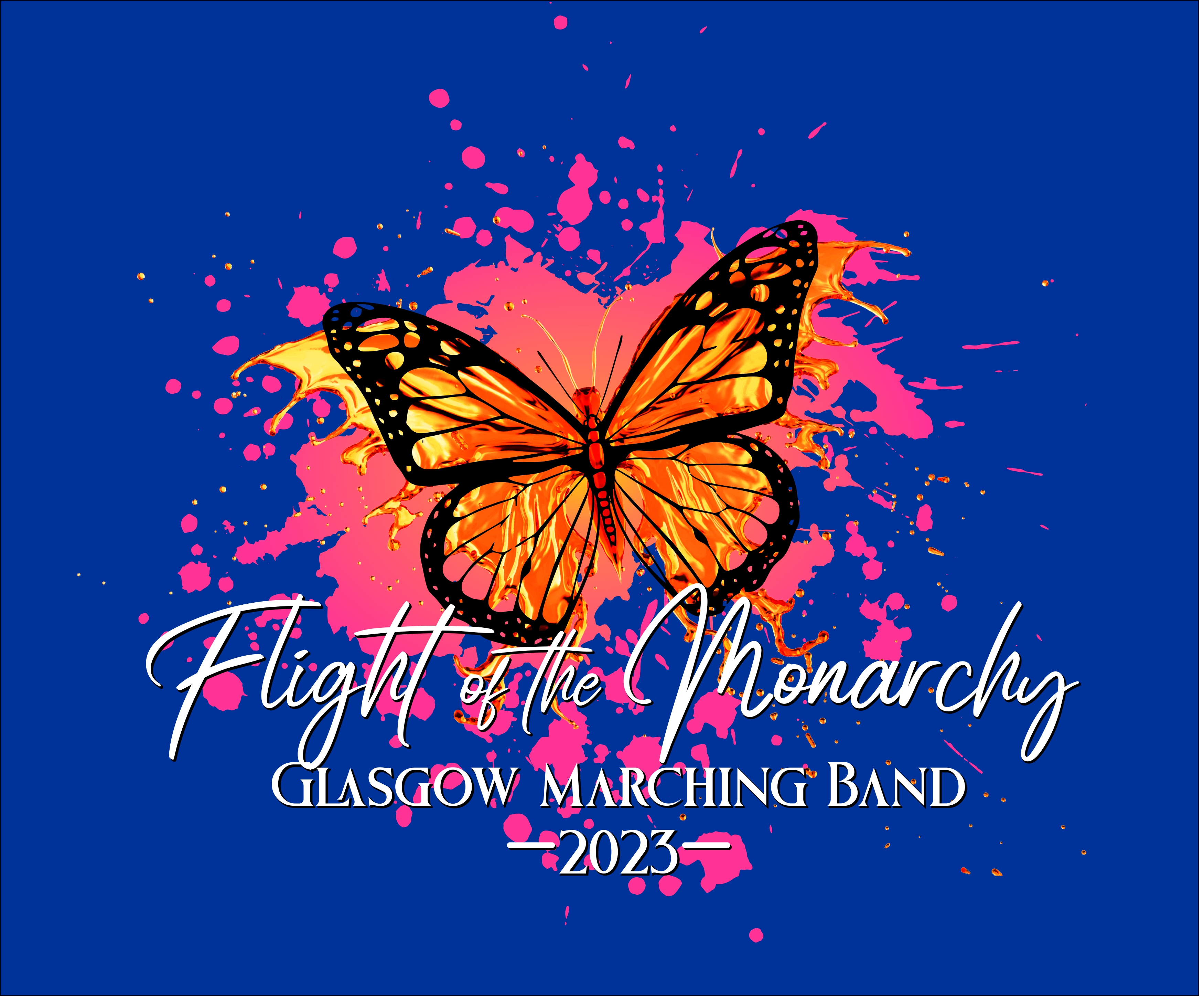 1234567Fall BreakNo PracticeFall BreakNo PracticeFall BreakNo PracticeFall BreakPRACTICE8am-5pm MANDATORYFall BreakPRACTICE8am-5pm MANDATORYPRACTICE8am-5pmMANDATORY891011121314Practice3:30-5:15pmColumbus DayPractice 3:30-6:45pmNo PracticePractice 3:30-6:45pmPractice 3:30-5pmFootball Game vs Hart Co 7pmContest TBA15161718192021Practice 3:30-5:15pmPractice 3:30-6:45pmNo PracticePractice 3:30-6:45pmPractice 3:30-6:45pmKMEA STATE REGIONAL QUARTERFINALS LOCATION TBA22232425262728Practice 3:30-5:15pmPractice 3:30-6:45pmNo PracticePractice 3:30-6:45pmPractice 3:30-6:45pmKMEA STATE CHAMPIONSHIP SEMI FINALS/FINALS LOCATION TBA293031